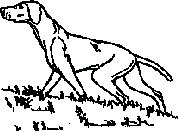 Hungarian Vizsla Society Awards Claim FormEventDatePlace or Grade & ClassPoints ClaimedTotal points claimed